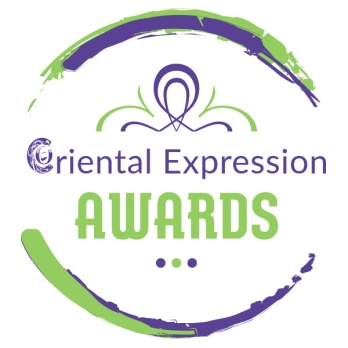 6th Spring International Bellydance Competition (March 19-20, 2022)ORIENTAL BELLYDANCE WORKSHOPS With Prince Kayammer and Ntia PilatouSATURDAY, MARCH 19th , 2022 The international artists, dancers and teachers, Prince Kayammer and Ntia Pilatou  are coming to Athens invited by Anna Dimitratou and Oriental Expression Awards.  The artists:• Will teach 2 two-hour workshops (Saturday 19 March)Mejance  with  Prince Kayammer (15:00-17:00)Drum Solo with Ntia Pilatou ( 17:30-19:30)• Will be honored judges at the Bellydance Competition “6th International Bellydance Competition” (Sunday, March 20, 2022, 11:00)• will perform to the Mega Oriental Show (Saturday March 20, 20:00)Workshops price:Full pass: 2 workshops + 1 Competitions participation  + Show Ticket: 100€ 2 workshops + Show Ticket: 80€ 2 workshops + 1 Competitions participation : 90€ 1 Workshop:40€ 2 Workshops:70€ ENTRY FEESParticipation at 6th Spring International Bellydance Competition
Solo Adults: 25 €Solo Kids : 20€Groups (of more than 3 persons): 15€Additional categories add 15€ per categoryInfo - Online Booking: Oriental Expression  Awards
31 Antiopis Street, Agios Dimitrios - Dafni Metro StationTel. / Fax 210 9735 888 - Mob. 699 711 6407 - 699 255 3320www.orientalexpressionawards.gr - info@orientalexpressionawards.gr